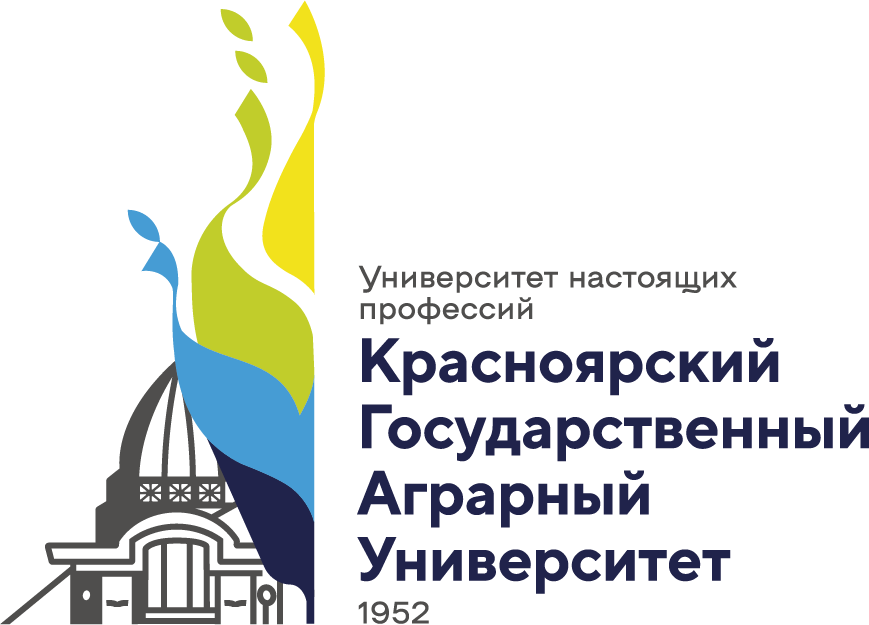 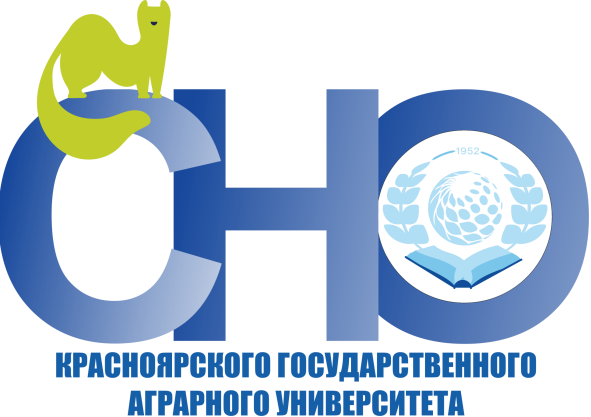 Министерство сельского хозяйства Российской Федерации
Департамент научно-технологической политики и образования
Федеральное государственное бюджетное образовательное учреждение
высшего образованияКРАСНОЯРСКИЙ ГОСУДАРСТВЕННЫЙ АГРАРНЫЙУНИВЕРСИТЕТИНФОРМАЦИОННОЕ ПИСЬМО-ПРИГЛАШЕНИЕУВАЖАЕМЫЕ КОЛЛЕГИ!Приглашаем Вас принять участие в XXVIII Межрегиональной научно-практической  конференции студентов и аспирантов«Закон и общество: история, проблемы, перспективы»18 апреля 2024 годаФорма проведения: очная (выступление с докладом), заочнаяУСЛОВИЯ УЧАСТИЯ: Для участия в работе конференции необходимо представить в оргкомитет конференции:1. До 17 апреля 2024 года представить заявку и статью, оформленные в соответствии с требованиями, 2. Отчёт о проверке статьи на предмет заимствований (www.antiplagiat.ru, text.ru), уникальность текста должна быть не ниже 65%, цитирование и самоцитирование не более 30%, заимствование до 5%.От каждого автора принимается не более двух статей по одной секции.Участник заявку, статью, отчёт предоставляетоднимэлектронным письмом с 3 (тремя) отдельными файлами: Иванов И.И._заявка, Иванов И.И._статья, Иванов И.И._Антиплагиат.В теме письма указывается фамилия автора и номер секции (пример: Иванов.7).Оргкомитет оставляет за собой право конкурсного отбора участников по заявленным тезисам, а также отмены проведения одной или нескольких секций, в случае малого количества поданных заявок. В случае отклонения предоставленных работ от участия в конференции оргкомитет не сообщает причины вынесенного решения.Материалы конференции размещаются в сети Интернет на сайте elibrary.ru и на официальном сайте Красноярского ГАУ (www.kgau.ru) в разделе «Научная деятельность».Сборник материалов конференции будет размещен на сайте elibrary.ru и проиндексирован в РИНЦ.18 АПРЕЛЯ 2024 ГОДА(для бакалавров, магистров, специалистов и аспирантов)Место проведения: г. Красноярск, ул. Ленина, 117, Юридический институт  Регистрация участников секций:  с 9-30 до 10-00Начало работы секций: с 10-00ОСНОВНЫЕ НАУЧНЫЕ НАПРАВЛЕНИЯ КОНФЕРЕНЦИИ:Заявкина участие, статьи и отчёты направляютсяна электронные адреса секций.ПРАВИЛАОФОРМЛЕНИЯ  СТАТЕЙОбъём статьи:от 3 до 5 страницКлассификатор УДК: с сайта http://teacode.com/online/udc/Лист:  формат А4Ориентация: книжная Поля (верхнее, нижнее, левое, правое): 2 смФорматтекста: Microsoft Word (*.doc, *.docx)Шрифт: Times New Roman, размер (кегль) – 14Межстрочный интервал:одинарныйАбзацный отступ: 1,25см
Заголовок статьи должен содержать название доклада (оформляется заглавными буквами, шрифт 14, жирный (по центру), Ф.И.О. докладчика (шрифт 14 обычный, по центру),Название учебного заведения, Е-mail: ivanov@mail.ru, если есть  соавторы (шрифт 14, по центру), название учебного заведения (шрифт 14 обычный, по центру), Е-mail: ivanov@mail.ru. Научный руководитель. Выравнивание по центру.Перед каждой статьёй должна присутствовать краткая аннотация (курсив, шрифт 14, не более 250 символов), в которой должна отражаться актуальность и новизна исследования, его основные полемические положения. В аннотации автор должен, в том числе, подчеркнуть оригинальность своего подхода к разрешению обозначенной в статье проблемы.Далее должны располагаться 7-12 ключевых слов (курсив, шрифт 14), отражающих основные мысли и идеи статьи, предмет, объект и результат исследования, затрагиваемые в тексте статьи понятия и категории.В тексте допускаются таблицы и рисунки. Используемые в статье изображения должны быть четкие, в формате: jpg, gif, bmp. Таблицы и рисунки с поворотом листа не допускаются. Подпись таблицы сверху, шрифт TimesNewRoman 14, выравнивание по ширине страницы с абзацным отступом. Подпись рисунка снизу, шрифт TimesNewRoman 14, выравнивание по центру.Ссылки на литературу  в статье обозначаются квадратными скобками с указанием номера источника, например [2]. В конце статьи оформляется Список литературы в порядке использования источника в тексте  и  в соответствии с ГОСТ 7.0.100-2018 «Библиографическая запись. Библиографическое описание. Общие требования и правила составления».Статьи, оформленные не по требованиям, имеющие низкую оригинальность  и присланные позднее 17 апреля 2024 года,НЕ ПРИНИМАЮТСЯ.Образец оформления статьиОбразец оформления заявкиЗаявка участникаXXVII Межвузовской международной научно-практической конференции студентов и аспирантов  «Закон и общество: история, проблемы, перспективы»Материалы публикуются в авторской редакции. Автор статьи несет ответственность за достоверность приведенных сведений, использование данных, не подлежащих открытой публикации, использованные источники и качество перевода. Вся ответственность за содержание присланных материалов возлагается на автора (соавтора).Контакты оргкомитета для справок и всем организационным вопросам660049, г. Красноярск, ул. Ленина, 117, Юридический институтКафедра истории и политологии, ауд. 2-13Е-mail: kaf.history@mail.ru.Телефон: (391) 211-39-47Программный комитетПыжикова Н.И. – ректор ФГБОУ ВО Красноярского ГАУ, д-р.экон. наук, профессор, г. Красноярск, Россия;Коломейцев А.В. – проректор по науке ФГБОУ ВО Красноярского ГАУ, канд. биол. наук, доцент, г. Красноярск, Россия;Ерахтина Е.А. - канд. юрид. наук директор Юридического института  ФГБОУ ВО Красноярский ГАУ;Курбатова С. М.- канд. с юрид. наук, доцент, заместитель директора по научной работе Юридического института ФГБОУ ВО Красноярский ГАУ; Червяков М. Э. канд. с юрид. наук, доцент, Юридического института ФГБОУ ВО Красноярский ГАУ;Организационный комитет:Председатель – Ерахтина Е.А. канд. юрид. наук директор Юридического института  ФГБОУ ВО Красноярский ГАУ;Заместитель председателя – Курбатова С. М. канд. с юрид. наук, доцент, заместитель директора по научной работе Юридического института ФГБОУ ВО Красноярский ГАУ; Тепляшин И.В., канд. юрид. наук, доцент, зав. кафедрой теории и истории государства и права ФГБОУ ВО Красноярский ГАУ;Сторожева А.Н. – канд. юрид. наук, доцент, зав. кафедрой гражданского права и процесса ФГБОУ ВО Красноярский ГАУ;Власов В.А. – канд. юрид. наук, доцент, зав. кафедрой земельного права и экологических экспертиз ФГБОУ ВО Красноярский ГАУ Тирранен В.А. – канд. юрид. наук, доцент, зав. кафедрой уголовного права и криминологии ФГБОУ ВО Красноярский ГАУ;Червяков М.Э. – канд. юрид. наук, доцент, зав. кафедрой судебных экспертиз ФГБОУ ВО Красноярский ГАУ;Гайдин С.Т. – д-р.ист.наук, доцент, зав. кафедрой истории и политологии ФГБОУ ВО Красноярский ГАУ;Круглова И.Н. – д-р. филос. наук., профессор, зав. кафедрой философии ФГБОУ ВО Красноярский ГАУ;Секция 1. Теория и история государства и праваРуководитель секции:Ткаченко А.В. канд. юрид. наук, доцент; Нор К.Е. ст. преподавательЕ-mail: tgp_law@mail.ruАуд 2-09Секция 2. Осуществление и защита гражданских правРуководитель секции:Летягина Екатерина Александровна канд. юрид. наук, доцентЕ-mail gppnauka@mail.ruАуд. 4-01Секция 3. Теория и практика гражданских правоотношенийРуководитель секции: Сторожева Анна Николаевна канд. юрид. наук, доцентЕ-mailgppnauka@mail.ruАуд. 3-08Секция 4. Земельное, экологическое и аграрное правоРуководитель секции: Руководитель секции:Власов Валерий Александрович, канд. юрид. наук, доцент; Нор Кристина Евгеньевна, ст. преподавательЕ-maillandlawkgau@mail.ruАуд. 3-06Секция 5. Трудовое право и право социального обеспеченияРуководитель секции:Широких Светлана Викторовна, ст. преподавательЕ-maillandlawkgau@mail.ruАуд 3-036.Уголовное право, криминология, судебная экспертизаРуководитель секции:Андреева Юлия Васильевна канд. юрид. наук, доцентЕ-mail sud-eks@mail.ruАуд. 5-097. Уголовный процесс, криминалистика, оперативно - розыскная деятельностьРуководитель секции:Гладких Антон Валентинович ст. преподавательЕ-mailkkafedry@mail.ruАуд. 5-12Секция 8 ИсторияРуководитель секции: Гайдин Сергей Тихонович д-р.истор. наук, профессорЕ-mail: kaf.history@mail.ruАуд. 2-149.  Философия. Культурология. СоциологияРуководитель секции: Круглова Инна Николаевна д-р.филос. наук, профессорЕ-mailfilosofia@kgau.ruАуд 2-10УДКНАЗВАНИЕ СТАТЬИ(Если автор один)Иванов Иван Иванович, студентКрасноярский государственный аграрный университет, Красноярск, РоссияЕ-mail: ivanov@mail.ruНаучный руководитель: канд.с.-х.наук, доцент Петров Петр ПетровичКрасноярский государственный аграрный университет, Красноярск, РоссияЕ-mail: petrov@mail.ru(Если авторов два, три…)Иванов Иван Иванович, студентКрасноярский государственный аграрный университет, Красноярск, РоссияЕ-mail: ivanov@mail.ruПетров Иван Иванович, студентКрасноярский государственный аграрный университет, Красноярск, РоссияЕ-mail: ivanov@mail.ruНаучный руководитель: канд. с.-х. наук, доцент Петров Петр ПетровичКрасноярский государственный аграрный университет, Красноярск, РоссияЕ-mail: petrov@mail.ruАннотация:Ключевыеслова:Список литературыПримеры оформления:1. Конституция РФ СПС «Консультант Плюс [Электрон.ресурс]. – URL: http://www.consultant.ru/ (дата обращения 02.02.2022)2. Федеральный закон «О молодежной политике в Российской Федерации» от 30.12.2020 N 489-ФЗ СПС «Консультант Плюс [Электрон.ресурс]. – URL: http://www.consultant.ru/ (дата обращения 02.02.2022)3.ГОСТ Р 517721–2001. Аппаратура радиоэлектронная бытовая. Входные и выходные параметры и типы соединений. Технические требования [Текст]. – Введ. 2002–01–01. – М. : Изд-во стандартов, 2001. – IV, 27 с.4. Волкова, И.А. Формирование процесса управления текучестью кадров на предприятии / И.А. Волкова // Вестник Белгородского университета кооперации, экономики и права. 2018. – № 5 (72). – С. 141-152.5.Тургиев А.К. Охрана труда в сельском хозяйстве / А.К. Тургиев. – М.: Academia, 2018. – 272 c.6.Золин И.Е. Модернизация государственного регулирования рынка труда на основе программно-целевого планирования. Национальные интересы: приоритеты и безопасность. Издательский дом «Финансы и кредит» (Москва). 2015. –Том 11. –№ 20 (305). – С. 39-51.7. Всероссийский молодежный форум «Восток» [Электрон.ресурс] / Официальный сайт Автономной некоммерческой организации «Центр содействия молодежи Приморского края». 2020. – URL: https://clck.ru/ahRm5 (дата обращения: 02.02.2022)8.Рыбинский муниципальный район. Официальный сайт муниципального образования [Электронный ресурс]. – URL: https://rybynskiy.ru/sluzhba-zanjatosti/sluzhba-zanjatosti-informiruet/situacija-rynka-truda-v-rybinskom-raione-10605.html (дата обращения 02.02.2022)9.Управление Федеральной службы государственной статистики по Красноярскому краю, Республике Хакасия и Республике Тыва [Электрон.ресурс]. – URL: https://krasstat.gks.ru/folder/27812 (дата обращения 02.02.2022)1Название доклада/статьи2Ф.И.О. докладчика/автора (полностью)3Ф.И.О. научного руководителя, ученая степень (например: канд.юрид.наук), звание (например: профессор)4Полное название ВУЗа5Секция6Участие (очное / заочное)7Контактный e-mail8Контактный телефон 9Содокладчики/соавторы (Ф.И.О. полностью)